FOTONOMBRE DEL FUNCIONARIO PÚBLICOCARGO QUE OCUPACORREO INSTITUCIONALTELEFONOFOTONOMBRE DEL FUNCIONARIO PÚBLICOCARGO QUE OCUPACORREO INSTITUCIONALOFICINAEXT.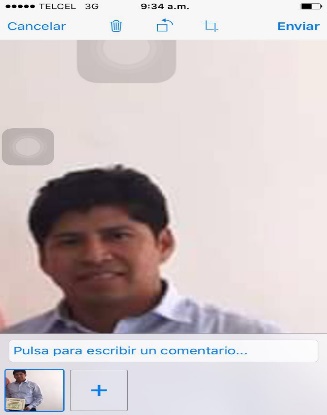 DR. JORGE GUADALUPE JIMÉNEZ 
LÓPEZDIRECTORjorgejimenez@villahermosa.gob.mx(993) 310-32-321117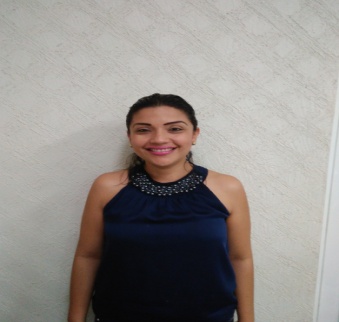 LIC. YENIDIA CABRERA CERNUDAENCARGADA DE LA SUBDIRECCION DE ANALISIS JURIDICOyenidiacabrera@villahermosa.gob.mx(993) 310-32-321117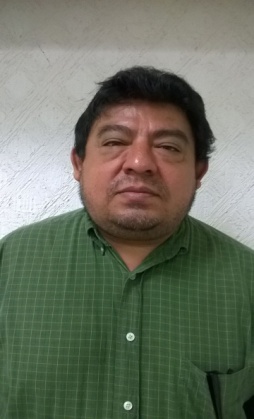 LIC. JOSÉ ALEJANDRO BEDOY OVANDOSUBDIRECTOR DE ASUNTOS LABORALESjosebedoy@villahermosa.gob.mx(993) 310-32-321211LIC. GERARDO DIAZ CALVILLOSUBDIRECTOR DE LO CONTENCIOSO Y AMPAROgerdodiazcalvillo@villahermosa.gob.mx(993) 310-32-321211LIC. PATRICIA RICOY ÁLVAREZSUBDIRECTORADMINISTRATIVOpatriciaricoy@villahermosa.gob.mx(993) 310-32-321211LIC. DIANA MARÍA ANGLES MUÑOZJEFE DEL DEPARTAMENTO DE REVISIÓN DE CONTRATOS ADMINISTRATIVOS Y CONVENIOSdianaangles@villahermosa.gob.mx(993) 310-32-321199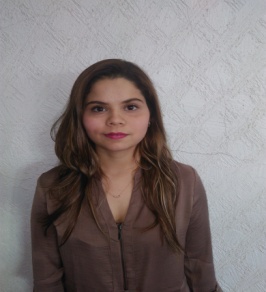 LIC. JESSICA GUADALUPE LÓPEZ GÓMEZJEFE DEL DEPARTAMENTO DE PATRIMONIO MUNICIPALjessicalopezgomez@villahermosa.gob.mx(993) 310-32-321211LIC. DIDEROT HERNÁNDEZ DOMÍNGUEZJEFE DEL DEPARTAMENTO DE ORIENTACIÓN Y SUPERVISIÓN LEGAL diderothernandez@villahermosa.gob.mx(993) 310-32-321211LIC. GRACIELA LASTRA GARRIDOJEFE DEL DEPARTAMENTO DE ESTUDIOS JURÍDICOS Gracielalastra@villahermosa.gob.mx(993) 310-32-321117MTRA. ALBI ESTELA BRINDYS GARCÍAJEFE DEL DEPARTAMENTO DE ASUNTOS PENALES albibrindis@villahermosa.mx(993) 310-32-321117sin titular asignado al cargo JEFE DEL DEPARTAMENTO DE ASUNTOS CIVILES sin titular asignado al cargo (993) 310-32-321117LIC. ELIZABETH MONTEJO TORRESJEFE DEL DEPARTAMENTO DE LO CONTENCIOSO ADMINISTRATIVO elizabethmontejo@villahermosa.gob.mx (993) 310-32-321117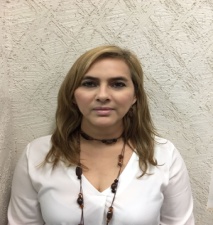 LIC. ELIZABETH MARTÍNEZ PÉREZ JEFE DEL DEPARTAMENTO DE ASUNTOS LABORALES alizabethmartinez@villahermosa.com(993) 310-32-321211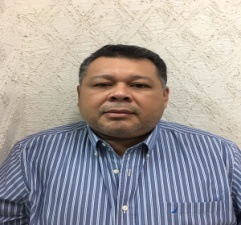 LIC. JUAN FABIO BEAUREGARD MARTÍNEZ JUEZ CALIFICADOR (1ER. TURNO)juanbeauregard@villahermosa.gob.mx(993) 358-12-00 2535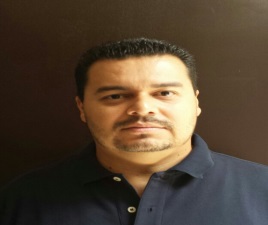 LIC. JESÚS ALBERTO GALLEGOS DÍAZ DEL CASTILLO JUEZ CALIFICADOR (2DO. TURNO) Jalbertogallegos@villahermosa.gob.mx (993) 358-12-00 2535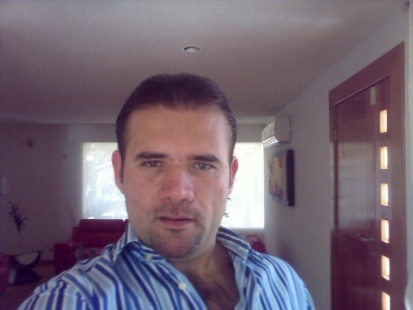 LIC. CARLOS MIGUEL CACHÓN SILVÁN  JUEZ CALIFICADOR    (3ER TURNO)carloscachon@villahermosa.gob.mx(993) 358-12-00 2535